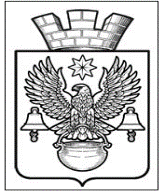 АДМИНИСТРАЦИЯКОТЕЛЬНИКОВСКОГО ГОРОДСКОГО ПОСЕЛЕНИЯКОТЕЛЬНИКОВСКОГО МУНИЦИПАЛЬНОГО РАЙОНАВОЛГОГРАДСКОЙ ОБЛАСТИ404354, Волгоградская область, г. Котельниково, ул. Ленина,9. т. (8-84476)3-39-33, (8-84476)3-13-81, ф. (8-84476)3-14-97ОГРН 1053458080114    ИНН3413007420   КПП 341301001   р/с 03100643000000012900                                              
     БИК 011806101 Отделение Волгоград Банка России//УФК по Волгоградской области г. Волгоград     10.02.2022г.                                                               ИЗВЕЩЕНИЕ               О ВОЗМОЖНОМ УСТАНОВЛЕНИИ ПУБЛИЧНОГО СЕРВИТУТА

   Администрация Котельниковского городского поселения Котельниковского муниципального района Волгоградской области в соответствии со статьей 39.42 Земельного кодекса  РФ рассматривается ходатайство Администрацией Котельниковского городского поселения Котельниковского муниципального района Волгоградской области об установлении публичного сервитута в целях   размещения линейного объекта системы газоснабжения - расширение системы газоснабжения г. Котельниково. Газоснабжение жилых домов по ул. Партизанская, ул. Донская, ул. Пушкина, ул. Куйбышева, ул. Орлова, ул. Садовая, пер. Орлова, ул. Юбилейная, его неотъемлемых технологических частей сроком на 49 лет в отношении следующих земельных участков : 
1. 34:13:130027:2113, расположенный по адресу: обл. Волгоградская, р-н Котельниковский, г. Котельниково, ул. Романовых, з/у 1ж;
2. 34:13:130027:1865, расположенный по адресу: обл. Волгоградская, р-н Котельниковский, г. Котельниково, Романовых, д.1 е; 
3. 34:13:130027:154, расположенный по адресу: обл. Волгоградская, р-н Котельниковский, г. Котельниково, ул. Романовых, дом 1"Д";
4. 34:13:130027:798, расположенный по адресу: обл. Волгоградская, р-н Котельниковский, г. Котельниково, ул. Романовых, дом 1"А"; 
5. 34:13:130027:799 , расположенный по адресу: обл. Волгоградская, р-н Котельниковский, г. Котельниково, ул. Романовых, дом 1;  
6. 34:13:130027:801, расположенный по адресу: обл. Волгоградская, р-н Котельниковский, г. Котельниково, ул. Романовых, дом 5;    
7. 34:13:130027:803, расположенный по адресу: обл. Волгоградская, р-н Котельниковский, г. Котельниково, ул. Романовых, дом 9;    
8. 34:13:130027:805, расположенный по адресу: обл. Волгоградская, р-н Котельниковский, г. Котельниково, ул. Романовых, дом 13;    
 9. 34:13:130027:806, расположенный по адресу: обл. Волгоградская, р-н Котельниковский, г. Котельниково, ул. Романовых, дом 15;    
10. 34:13:130027:807, расположенный по адресу: обл. Волгоградская, р-н Котельниковский, г. Котельниково, ул.  Романовых, дом 17;     
11. 34:13:130027:516, расположенный по адресу: обл. Волгоградская, р-н Котельниковский, г. Котельниково, ул. Романовых, дом 37;  
12. 34:13:130027:514, расположенный по адресу: обл. Волгоградская, р-н Котельниковский, г. Котельниково, ул. Романовых, дом 41;    
13. 34:13:130027:40, расположенный по адресу: обл. Волгоградская, р-н Котельниковский, г. Котельниково, ул. Романовых, дом 43;  
14. 34:13:130027:511, расположенный по адресу: обл. Волгоградская, р-н Котельниковский, г. Котельниково, ул. Романовых, дом 49;  
15. 34:13:130027:509, расположенный по адресу: обл. Волгоградская, р-н Котельниковский, г. Котельниково, ул. Романовых, дом 53;    
16. 34:13:130027:508, расположенный по адресу: обл. Волгоградская, р-н Котельниковский, г. Котельниково, ул. Романовых, дом 55;        
17. 34:13:130027:506, расположенный по адресу: обл. Волгоградская, р-н Котельниковский, г. Котельниково, ул. Пушкина, дом 132;        
18. 34:13:130027:505, расположенный по адресу: обл. Волгоградская, р-н Котельниковский, г. Котельниково, ул. Пушкина, дом 130;      
19. 34:13:130027:439, расположенный по адресу: обл. Волгоградская, р-н Котельниковский, г. Котельниково, ул.  Пушкина, дом 120;  
20. 34:13:130027:434, расположенный по адресу: обл. Волгоградская, р-н Котельниковский, г. Котельниково, ул.  Куйбышева, дом 88; 
21. 34:13:130027:433, расположенный по адресу: обл. Волгоградская, р-н Котельниковский, г. Котельниково, ул.  Куйбышева, дом 86; 
22. 34:13:130027:170, расположенный по адресу: обл. Волгоградская, р-н Котельниковский, г. Котельниково, ул.  Куйбышева, дом 82;
23. 34:13:130027:56, расположенный по адресу: обл. Волгоградская, р-н Котельниковский, г. Котельниково, ул.  Куйбышева, дом 78;
24. 34:13:130027:2106, расположенный по адресу: обл. Волгоградская, р-н Котельниковский, г. Котельниково, ул.  Куйбышева, дом 76;
25. 34:13:130027:424, расположенный по адресу: обл. Волгоградская, р-н Котельниковский, г. Котельниково, ул.  Куйбышева, дом 72;    
26. 34:13:130027:423, расположенный по адресу: обл. Волгоградская, р-н Котельниковский, г. Котельниково, ул.  Куйбышева, дом 70;   
27. 34:13:130027:422, расположенный по адресу: обл. Волгоградская, р-н Котельниковский, г. Котельниково, ул.  Куйбышева, дом 68;    
28. 34:13:130027:420, расположенный по адресу: обл. Волгоградская, р-н Котельниковский, г. Котельниково, ул.  Куйбышева, дом 64;  
29. 34:13:130027:2120,  расположенный по адресу: обл. Волгоградская, р-н Котельниковский, г. Котельниково, ул.  Орлова, дом 99;  
30. 34:13:130027:2121, расположенный по адресу: обл. Волгоградская, р-н Котельниковский, г. Котельниково, ул.  Куйбышева, дом 61;  
31. 34:13:130027:400, расположенный по адресу: обл. Волгоградская, р-н Котельниковский, г. Котельниково, ул.  Куйбышева, дом 63;   
32. 34:13:130027:399, расположенный по адресу: обл. Волгоградская, р-н Котельниковский, г. Котельниково, ул.  Куйбышева, дом 65; 
33. 34:13:130027:397, расположенный по адресу: обл. Волгоградская, р-н Котельниковский, г. Котельниково, ул.  Куйбышева, дом 71; 
34. 34:13:130027:328, расположенный по адресу: обл. Волгоградская, р-н Котельниковский, г. Котельниково, ул.  Юбилейная, дом 91;  
35. 34:13:130027:329, расположенный по адресу: обл. Волгоградская, р-н Котельниковский, г. Котельниково, ул.  Юбилейная, дом 89;  
36. 34:13:130027:330, расположенный по адресу: обл. Волгоградская, р-н Котельниковский, г. Котельниково, ул.  Юбилейная, дом 87;  
37. 34:13:130027:331, расположенный по адресу: обл. Волгоградская, р-н Котельниковский, г. Котельниково, ул.  Юбилейная, дом 85;      
38. 34:13:130027:332, расположенный по адресу: обл. Волгоградская, р-н Котельниковский, г. Котельниково, ул.  Юбилейная, дом 83;    
39.  34:13:130027:9, расположенный по адресу: обл. Волгоградская, р-н Котельниковский, г. Котельниково, ул.  Юбилейная, дом 79;    
40. 34:13:130027:335, расположенный по адресу: обл. Волгоградская, р-н Котельниковский, г. Котельниково,  ул.Юбилейная, дом 75"А";  
41. 34:13:130027:336, расположенный по адресу: обл. Волгоградская, р-н Котельниковский, г. Котельниково,  ул.Юбилейная, дом 75;   
42. 34:13:130027:339, расположенный по адресу: обл. Волгоградская, р-н Котельниковский, г. Котельниково,  ул.Юбилейная, дом 70 «а»;    
43. 34:13:130027:287, расположенный по адресу: обл. Волгоградская, р-н Котельниковский, г. Котельниково,  ул. Донская, дом 63;   
44.  34:13:130027:820, расположенный по адресу: обл. Волгоградская, р-н Котельниковский, г. Котельниково,  ул. Донская, дом 57;  
45.  34:13:130027:36, расположенный по адресу: обл. Волгоградская, р-н Котельниковский, г. Котельниково,  ул. Пушкина, дом 88;   
46. 34:13:130027:41, расположенный по адресу: обл. Волгоградская, р-н Котельниковский, г. Котельниково,  ул. Донская, дом 72;    
47. 34:13:130027:341, расположенный по адресу: обл. Волгоградская, р-н Котельниковский, г. Котельниково,  ул. Пушкина, дом 90;    
48. 34:13:130027:342, расположенный по адресу: обл. Волгоградская, р-н Котельниковский, г. Котельниково,  ул. Пушкина, дом 92;    
49. 34:13:130027:15, расположенный по адресу: обл. Волгоградская, р-н Котельниковский, г. Котельниково,  ул. Пушкина, дом 96;     
50. 34:13:130027:344, расположенный по адресу: обл. Волгоградская, р-н Котельниковский, г. Котельниково,  ул. Пушкина, дом 98;   
51.  34:13:130027:102, расположенный по адресу: обл. Волгоградская, р-н Котельниковский, г. Котельниково,  ул. Пушкина, дом 100;    
52. 34:13:130027:347, расположенный по адресу: обл. Волгоградская, р-н Котельниковский, г. Котельниково,  ул. Пушкина, дом 106;      
53. 34:13:130027:349, расположенный по адресу: обл. Волгоградская, р-н Котельниковский, г. Котельниково,  ул. Пушкина, дом 110;      
54. 34:13:130027:350, расположенный по адресу: обл. Волгоградская, р-н Котельниковский, г. Котельниково,  ул. Пушкина, дом 112;    
55.34:13:130027:391, расположенный по адресу: обл. Волгоградская, р-н Котельниковский, г. Котельниково,  ул. Куйбышева, дом 83;    
56. 34:13:130027:392, расположенный по адресу: обл. Волгоградская, р-н Котельниковский, г. Котельниково,  ул. Куйбышева, дом 81;        
57. 34:13:130027:393, расположенный по адресу: обл. Волгоградская, р-н Котельниковский, г. Котельниково,  ул. Куйбышева, дом 79;  
58.34:13:130027:394, расположенный по адресу: обл. Волгоградская, р-н Котельниковский, г. Котельниково,  ул. Куйбышева, дом 77;    
59.34:13:130027:396, расположенный по адресу: обл. Волгоградская, р-н Котельниковский, г. Котельниково,  ул. Куйбышева, дом 73;            
60.34:13:130027:415, расположенный по адресу: обл. Волгоградская, р-н Котельниковский, г. Котельниково,  ул. Орлова, дом 97;   
61.34:13:130027:413, расположенный по адресу: обл. Волгоградская, р-н Котельниковский, г. Котельниково,  ул. Орлова, дом 93;        
62. 34:13:130027:411,расположенный по адресу: обл. Волгоградская, р-н Котельниковский, г. Котельниково,  ул. Орлова, дом 89; 
63.34:13:130027:409, расположенный по адресу: обл. Волгоградская, р-н Котельниковский, г. Котельниково,  ул. Орлова, дом 85;    
64. 34:13:130027:408, расположенный по адресу: обл. Волгоградская, р-н Котельниковский, г. Котельниково,  ул. Орлова, дом 83;    
65. 34:13:130027:407, расположенный по адресу: обл. Волгоградская, р-н Котельниковский, г. Котельниково,  ул. Орлова, дом 81;     
66. 34:13:130027:404, расположенный по адресу: обл. Волгоградская, р-н Котельниковский, г. Котельниково,  ул. Орлова, дом 75;  
67.  34:13:130027:122, расположенный по адресу: обл. Волгоградская, р-н Котельниковский, г. Котельниково,  ул. Орлова, дом 69;   
68. 34:13:130027:694, расположенный по адресу: обл. Волгоградская, р-н Котельниковский, г. Котельниково,  ул. Орлова, дом 114;  
69. 34:13:130027:693, расположенный по адресу: обл. Волгоградская, р-н Котельниковский, г. Котельниково,  ул. Орлова, дом 112; 
70.  34:13:130027:692, расположенный по адресу: обл. Волгоградская, р-н Котельниковский, г. Котельниково,  ул. Орлова, дом 110; 
71. 34:13:130027:50, расположенный по адресу: обл. Волгоградская, р-н Котельниковский, г. Котельниково,  ул. Орлова, дом 108;      
72. 34:13:130027:11, расположенный по адресу: обл. Волгоградская, р-н Котельниковский, г. Котельниково,  ул. Орлова, дом 106;   
73. 34:13:130027:691,  расположенный по адресу: обл. Волгоградская, р-н Котельниковский, г. Котельниково,  ул. Орлова, дом 104; 
74. 34:13:130027:661, расположенный по адресу: обл. Волгоградская, р-н Котельниковский, г. Котельниково,  ул. Орлова, дом 102; 
75. 34:13:130027:162, расположенный по адресу: обл. Волгоградская, р-н Котельниковский, г. Котельниково,  ул. Орлова, дом 100;             
76. 34:13:130027:660, расположенный по адресу: обл. Волгоградская, р-н Котельниковский, г. Котельниково,  ул. Орлова, дом 98 ;  
77. 34:13:130027:137, расположенный по адресу: обл. Волгоградская, р-н Котельниковский, г. Котельниково,  ул. Орлова, дом 96 ;  
78. 34:13:130027:658, расположенный по адресу: обл. Волгоградская, р-н Котельниковский, г. Котельниково,  ул. Орлова, дом 92 ;   
79.34:13:130027:146, расположенный по адресу: обл. Волгоградская, р-н Котельниковский, г. Котельниково,  ул. Орлова, дом 90 ;  
80. 34:13:130027:657, расположенный по адресу: обл. Волгоградская, р-н Котельниковский, г. Котельниково,  ул. Донская, дом 60;   
81.34:13:130027:622, расположенный по адресу: обл. Волгоградская, р-н Котельниковский, г. Котельниково, ул. Орлова, дом 86; 
82. 34:13:130027:625, расположенный по адресу: обл. Волгоградская, р-н Котельниковский, г. Котельниково, ул. Донская, дом 41;    
83. 34:13:130027:623, расположенный по адресу: обл. Волгоградская, р-н Котельниковский, г. Котельниково, ул. Донская, дом 37;   
84.  34:13:130027:164, расположенный по адресу: обл. Волгоградская, р-н Котельниковский, г. Котельниково, ул. Донская, дом 35;   
85. 34:13:130027:607, расположенный по адресу: обл. Волгоградская, р-н Котельниковский, г. Котельниково, ул. Донская, дом 33;     
86.34:13:130027:606, расположенный по адресу: обл. Волгоградская, р-н Котельниковский, г. Котельниково, ул. Донская, дом 31;   
87. 34:13:130027:605, расположенный по адресу: обл. Волгоградская, р-н Котельниковский, г. Котельниково, ул. Донская, дом 29;  
88.34:13:130027:160, расположенный по адресу: обл. Волгоградская, р-н Котельниковский, г. Котельниково, ул. Донская, дом 21;  
89.34:13:130027:25, расположенный по адресу: обл. Волгоградская, р-н Котельниковский, г. Котельниково, ул. Донская, дом 19;  
90.34:13:130027:167, расположенный по адресу: обл. Волгоградская, р-н Котельниковский, г. Котельниково, ул. Донская, дом 15;   
91.34:13:130027:601, расположенный по адресу: обл. Волгоградская, р-н Котельниковский, г. Котельниково, ул. Донская, дом 13;  
92.34:13:130027:147, расположенный по адресу: обл. Волгоградская, р-н Котельниковский, г. Котельниково, ул. Донская, дом 7/2;   
93.34:13:130027:811, расположенный по адресу: обл. Волгоградская, р-н Котельниковский, г. Котельниково, ул. Донская, дом 7/1;   
94.34:13:130027:815, расположенный по адресу: обл. Волгоградская, р-н Котельниковский, г. Котельниково, Донская, дом 1"А";
95. 34:13:130027:596, расположенный по адресу: обл. Волгоградская, р-н Котельниковский, г. Котельниково, ул.Садовая, дом 97; 
96. 34:13:130027:138, расположенный по адресу: обл. Волгоградская, р-н Котельниковский, г. Котельниково, ул. Донская, дом 58; 
97. 34:13:130027:113, расположенный по адресу: обл. Волгоградская, р-н Котельниковский, г. Котельниково, ул. Донская, дом 54;  
98. 34:13:130027:654, расположенный по адресу: обл. Волгоградская, р-н Котельниковский, г. Котельниково, ул. Донская, дом 50;    
99. 34:13:130027:653, расположенный по адресу: обл. Волгоградская, р-н Котельниковский, г. Котельниково, ул. Донская, дом 48 «а»;   
100. 34:13:130027:650,  расположенный по адресу: обл. Волгоградская, р-н Котельниковский, г. Котельниково, ул. Донская, дом 42;    
101. 34:13:130027:649, расположенный по адресу: обл. Волгоградская, р-н Котельниковский, г. Котельниково, ул. Донская, дом 42;    
102. 34:13:130027:647, расположенный по адресу: обл. Волгоградская, р-н Котельниковский, г. Котельниково, ул.  Донская, дом 36;  
103. 34:13:130027:645, расположенный по адресу: обл. Волгоградская, р-н Котельниковский, г. Котельниково, ул.  Донская, дом 34;  
104. 34:13:130027:643, расположенный по адресу: обл. Волгоградская, р-н Котельниковский, г. Котельниково, ул.  Донская, дом 30;   
105. 34:13:130027:642, расположенный по адресу: обл. Волгоградская, р-н Котельниковский, г. Котельниково, ул.  Донская, дом 28;     
106. 34:13:130027:640, расположенный по адресу: обл. Волгоградская, р-н Котельниковский, г. Котельниково, ул.  Донская, дом 24;    
107. 34:13:130027:639, расположенный по адресу: обл. Волгоградская, р-н Котельниковский, г. Котельниково, ул. Донская, дом 22 ;
108. 34:13:130027:638, расположенный по адресу: обл. Волгоградская, р-н Котельниковский, г. Котельниково, ул. Донская, дом 20 ;  
109. 34:13:130027:637, расположенный по адресу: обл. Волгоградская, р-н Котельниковский, г. Котельниково, ул. Донская, дом 18 ;  
110. 34:13:130027:636, расположенный по адресу: обл. Волгоградская, р-н Котельниковский, г. Котельниково, ул. Донская, дом 16 ;       
111. 34:13:130027:633, расположенный по адресу: обл. Волгоградская, р-н Котельниковский, г. Котельниково, ул. Донская, дом 10 ;   
112. 34:13:130027:632, расположенный по адресу: обл. Волгоградская, р-н Котельниковский, г. Котельниково, ул. Донская, дом 8 ;  
113.  34:13:130027:630, расположенный по адресу: обл. Волгоградская, р-н Котельниковский, г. Котельниково, ул. Донская, дом 6 ; 
114. 34:13:130027:629, расположенный по адресу: обл. Волгоградская, р-н Котельниковский, г. Котельниково,ул.  Донская, дом 4 ; 
115. 34:13:130027:628, расположенный по адресу: обл. Волгоградская, р-н Котельниковский, г. Котельниково, ул. Донская, дом 2 ; 
116. 34:13:130027:838, расположенный по адресу: обл. Волгоградская, р-н Котельниковский, г. Котельниково,ул. Садовая, 101;  
117. 34:13:130027:663, расположенный по адресу: обл. Волгоградская, р-н Котельниковский, г. Котельниково,ул. Садовая, 103;   
118. 34:13:130027:663, расположенный по адресу: обл. Волгоградская, р-н Котельниковский, г. Котельниково,ул. Садовая, 103;   
119. 34:13:130027:51, расположенный по адресу: обл. Волгоградская, р-н Котельниковский, г. Котельниково, пер. Орлова, дом 36;  
120. 34:13:130027:664 , расположенный по адресу: обл. Волгоградская, р-н Котельниковский, г. Котельниково, пер. Орлова, дом 32;   
121. 34:13:130027:665, расположенный по адресу: обл. Волгоградская, р-н Котельниковский, г. Котельниково, пер. Орлова, дом 30;    
122. 34:13:130027:157, расположенный по адресу: обл. Волгоградская, р-н Котельниковский, г. Котельниково, пер. Орлова, дом 26;    
123. 34:13:130027:44, расположенный по адресу: обл. Волгоградская, р-н Котельниковский, г. Котельниково, пер. Орлова, дом 24;       
124. 34:13:130027:670, расположенный по адресу: обл. Волгоградская, р-н Котельниковский, г. Котельниково, пер. Орлова, дом 16;  
125. 34:13:130027:672, расположенный по адресу: обл. Волгоградская, р-н Котельниковский, г. Котельниково, пер. Орлова, дом 14 «а»;  
126. 34:13:130027:59, расположенный по адресу: обл. Волгоградская, р-н Котельниковский, г. Котельниково, пер. Орлова, дом 12;   
127. 34:13:130027:133, расположенный по адресу: обл. Волгоградская, р-н Котельниковский, г. Котельниково, пер. Орлова, дом 10;   
128. 34:13:130027:674, расположенный по адресу: обл. Волгоградская, р-н Котельниковский, г. Котельниково, пер. Орлова, дом 6;  
129.34:13:130027:675, расположенный по адресу: обл. Волгоградская, р-н Котельниковский, г. Котельниково, пер. Орлова, дом 4;  
130. 34:13:130027:690, расположенный по адресу: обл. Волгоградская, р-н Котельниковский, г. Котельниково, пер. Орлова, дом 3;  
131. 34:13:130027:687, расположенный по адресу: обл. Волгоградская, р-н Котельниковский, г. Котельниково, пер. Орлова, дом 11;  
132. 34:13:130027:145, расположенный по адресу: обл. Волгоградская, р-н Котельниковский, г. Котельниково, пер. Орлова, дом 15;       
133.34:13:130027:132, расположенный по адресу: обл. Волгоградская, р-н Котельниковский, г. Котельниково, пер. Орлова, дом 17;    
134.34:13:130027:823 , расположенный по адресу: обл. Волгоградская, р-н Котельниковский, г. Котельниково, пер. Орлова, дом 19 «а»;     
135. 34:13:130027:684, расположенный по адресу: обл. Волгоградская, р-н Котельниковский, г. Котельниково, пер. Орлова, дом 21;      
136. 34:13:130027:28, расположенный по адресу: обл. Волгоградская, р-н Котельниковский, г. Котельниково, пер. Орлова, дом 23;      
137. 34:13:130027:151 ,  расположенный по адресу: обл. Волгоградская, р-н Котельниковский, г. Котельниково, ул. Куйбышева, 11;  
138. 34:13:130027:678,  расположенный по адресу: обл. Волгоградская, р-н Котельниковский, г. Котельниково, пер. Орлова, дом 35-37;  
139. 34:13:130027:677, расположенный по адресу: обл. Волгоградская, р-н Котельниковский, г. Котельниково, пер. Орлова, дом 39;      
140. 34:13:130027:697, расположенный по адресу: обл. Волгоградская, р-н Котельниковский, г. Котельниково,ул. Садовая, дом 111;              
141. 34:13:130027:699,   расположенный по адресу: обл. Волгоградская, р-н Котельниковский, г. Котельниково,ул. Садовая, дом 115;  
142. 34:13:130027:700,расположенный по адресу: обл. Волгоградская, р-н Котельниковский, г. Котельниково, ул. Куйбышева, дом 1;  
143. 34:13:130027:24, расположенный по адресу: обл. Волгоградская, р-н Котельниковский, г. Котельниково, ул. Куйбышева, дом 3; 
144. 34:13:130027:13, расположенный по адресу: обл. Волгоградская, р-н Котельниковский, г. Котельниково, ул. Куйбышева, дом 7;    
145. 34:13:130027:151, расположенный по адресу: обл. Волгоградская, р-н Котельниковский, г. Котельниково, ул. Куйбышева, дом 11;     
146. 34:13:130027:703, расположенный по адресу: обл. Волгоградская, р-н Котельниковский, г. Котельниково, ул. Куйбышева, дом 13;  
147. 34:13:130027:704, расположенный по адресу: обл. Волгоградская, р-н Котельниковский, г. Котельниково, ул. Куйбышева, дом 15;      
148. 34:13:130027:705, расположенный по адресу: обл. Волгоградская, р-н Котельниковский, г. Котельниково, ул. Куйбышева, дом 17;   
149.34:13:130027:706, расположенный по адресу: обл. Волгоградская, р-н Котельниковский, г. Котельниково, ул. Куйбышева, дом 19;  
150.34:13:130027:714, расположенный по адресу: обл. Волгоградская, р-н Котельниковский, г. Котельниково, ул. Куйбышева, дом 37;  
151. 34:13:130027:126 , расположенный по адресу: обл. Волгоградская, р-н Котельниковский, г. Котельниково, ул. Куйбышева, дом 39;  
152. 34:13:130027:43, расположенный по адресу: обл. Волгоградская, р-н Котельниковский, г. Котельниково, ул. Куйбышева, дом 41;  
153. 34:13:130027:715, расположенный по адресу: обл. Волгоградская, р-н Котельниковский, г. Котельниково, ул. Куйбышева, дом 43;    
154. 34:13:130027:717, расположенный по адресу: обл. Волгоградская, р-н Котельниковский, г. Котельниково, ул. Куйбышева, дом 47;   
155. 34:13:130027:718, расположенный по адресу: обл. Волгоградская, р-н Котельниковский, г. Котельниково, ул. Куйбышева, дом 53;   
156. 34:13:130027:6, расположенный по адресу: обл. Волгоградская, р-н Котельниковский, г. Котельниково, ул. Куйбышева, дом 55;   
157. 34:13:130027:742, расположенный по адресу: обл. Волгоградская, р-н Котельниковский, г. Котельниково, ул. Куйбышева, дом 60;   
158. 34:13:130027:741, расположенный по адресу: обл. Волгоградская, р-н Котельниковский, г. Котельниково, ул. Куйбышева, дом 58;   
159. 34:13:130027:740, расположенный по адресу: обл. Волгоградская, р-н Котельниковский, г. Котельниково, ул. Куйбышева, дом 58;   
160. 34:13:130027:737, расположенный по адресу: обл. Волгоградская, р-н Котельниковский, г. Котельниково, ул. Куйбышева, дом 48;    
161. 34:13:130027:736, расположенный по адресу: обл. Волгоградская, р-н Котельниковский, г. Котельниково, ул. Куйбышева, дом 46;     
162. 34:13:130027:733,  расположенный по адресу: обл. Волгоградская, р-н Котельниковский, г. Котельниково, ул. Куйбышева, дом 40;     
163. 34:13:130027:732, расположенный по адресу: обл. Волгоградская, р-н Котельниковский, г. Котельниково, ул. Куйбышева, дом 38;   
164. 34:13:130027:730,  расположенный по адресу: обл. Волгоградская, р-н Котельниковский, г. Котельниково, ул. Куйбышева, дом 34;    
165. 34:13:130027:726, расположенный по адресу: обл. Волгоградская, р-н Котельниковский, г. Котельниково, ул. Куйбышева, дом 24;    
166. 34:13:130027:48,  расположенный по адресу: обл. Волгоградская, р-н Котельниковский, г. Котельниково, ул. Куйбышева, дом 22;     
167. 34:13:130027:725, расположенный по адресу: обл. Волгоградская, р-н Котельниковский, г. Котельниково, ул. Куйбышева, дом 20;      
168. 34:13:130027:724, расположенный по адресу: обл. Волгоградская, р-н Котельниковский, г. Котельниково, ул. Куйбышева, дом 18;   
169. 34:13:130027:723, расположенный по адресу: обл. Волгоградская, р-н Котельниковский, г. Котельниково, ул. Куйбышева, дом 16;     
170. 34:13:130027:168, расположенный по адресу: обл. Волгоградская, р-н Котельниковский, г. Котельниково, ул. Куйбышева, дом 14;        
171. 34:13:130027:121, расположенный по адресу: обл. Волгоградская, р-н Котельниковский, г. Котельниково, ул. Куйбышева, дом 12;       
172. 34:13:130027:722, расположенный по адресу: обл. Волгоградская, р-н Котельниковский, г. Котельниково, ул. Куйбышева, дом 10;  
173. 34:13:130027:721, расположенный по адресу: обл. Волгоградская, р-н Котельниковский, г. Котельниково, ул. Куйбышева, дом 8;   
174. 34:13:130027:720, расположенный по адресу: обл. Волгоградская, р-н Котельниковский, г. Котельниково, ул. Куйбышева, дом 6;   
175. 34:13:130027:119, расположенный по адресу: обл. Волгоградская, р-н Котельниковский, г. Котельниково, ул. Куйбышева, дом 4;    
176. 34:13:130027:719, расположенный по адресу: обл. Волгоградская, р-н Котельниковский, г. Котельниково, ул. Садовая, дом 119;    
177. 34:13:130027:744, расположенный по адресу: обл. Волгоградская, р-н Котельниковский, г. Котельниково, ул. Орлова, дом 118;   
178. 34:13:130027:745, расположенный по адресу: обл. Волгоградская, р-н Котельниковский, г. Котельниково, ул. Орлова, дом 120;     
179. 34:13:130027:773, расположенный по адресу: обл. Волгоградская, р-н Котельниковский, г. Котельниково, ул. Партизанская, дом 59;      
180. 34:13:130027:751,расположенный по адресу: обл. Волгоградская, р-н Котельниковский, г. Котельниково, ул. Партизанская, дом 5;   
181. 34:13:130027:750, расположенный по адресу: обл. Волгоградская, р-н Котельниковский, г. Котельниково, ул. Партизанская, дом 3;         
182.34:13:130027:752 ,  расположенный по адресу: обл. Волгоградская, р-н Котельниковский, г. Котельниково, ул. Партизанская, дом 7;    
183. 34:13:130027:106, расположенный по адресу: обл. Волгоградская, р-н Котельниковский, г. Котельниково, ул. Партизанская, дом 13;    
184. 34:13:130027:756, расположенный по адресу: обл. Волгоградская, р-н Котельниковский, г. Котельниково, ул. Партизанская, дом 17;  
185. 34:13:130027:757, расположенный по адресу: обл. Волгоградская, р-н Котельниковский, г. Котельниково, ул. Партизанская, дом 19;   
186. 34:13:130027:758, расположенный по адресу: обл. Волгоградская, р-н Котельниковский, г. Котельниково, ул. Партизанская, дом 21;   
187. 34:13:130027:763, расположенный по адресу: обл. Волгоградская, р-н Котельниковский, г. Котельниково, ул. Партизанская, дом 33;  
188.  34:13:130027:764, расположенный по адресу: обл. Волгоградская, р-н Котельниковский, г. Котельниково, ул. Партизанская, дом 35;   
189. 34:13:130027:97, расположенный по адресу: обл. Волгоградская, р-н Котельниковский, г. Котельниково, ул. Партизанская, дом 37;     
190. 34:13:130027:765, расположенный по адресу: обл. Волгоградская, р-н Котельниковский, г. Котельниково, ул. Партизанская, дом 39;  
191. 34:13:130027:767, расположенный по адресу: обл. Волгоградская, р-н Котельниковский, г. Котельниково, ул. Партизанская, дом 43;     
192. 34:13:130027:768, расположенный по адресу: обл. Волгоградская, р-н Котельниковский, г. Котельниково, ул. Партизанская, дом 45;  
193. 34:13:130027:150, расположенный по адресу: обл. Волгоградская, р-н Котельниковский, г. Котельниково, ул. Партизанская, дом 47;  
194. 34:13:130027:476 ,  расположенный по адресу: обл. Волгоградская, р-н Котельниковский, г. Котельниково, ул. Партизанская, дом 61;  
195. 34:13:130027:419,  расположенный по адресу: обл. Волгоградская, р-н Котельниковский, г. Котельниково, ул. Орлова, дом 107;    
196. 34:13:130027:417, расположенный по адресу: обл. Волгоградская, р-н Котельниковский, г. Котельниково, ул. Орлова, дом 103;      
197. 34:13:130027:420, расположенный по адресу: обл. Волгоградская, р-н Котельниковский, г. Котельниково, ул. Куйбышева, дом 64;  
198. 34:13:130027:422,  расположенный по адресу: обл. Волгоградская, р-н Котельниковский, г. Котельниково, ул. Куйбышева, дом 68;    
199.  34:13:130027:423, расположенный по адресу: обл. Волгоградская, р-н Котельниковский, г. Котельниково, ул. Куйбышева, дом 70;       
200. 34:13:130027:424 , расположенный по адресу: обл. Волгоградская, р-н Котельниковский, г. Котельниково, ул. Куйбышева, дом 72;     
201. 34:13:130027:2106, расположенный по адресу: обл. Волгоградская, р-н Котельниковский, г. Котельниково, ул. Куйбышева, дом 76;   
202. 34:13:130027:56, расположенный по адресу: обл. Волгоградская, р-н Котельниковский, г. Котельниково, ул. Куйбышева, дом 78;  
203.  34:13:130027:170, расположенный по адресу: обл. Волгоградская, р-н Котельниковский, г. Котельниково, ул. Куйбышева, дом 82;   
204. 34:13:130027:433, расположенный по адресу: обл. Волгоградская, р-н Котельниковский, г. Котельниково, ул. Куйбышева, дом 86;   
205. 34:13:130027:434, расположенный по адресу: обл. Волгоградская, р-н Котельниковский, г. Котельниково, ул. Куйбышева, дом 88;      
206. 34:13:130027:436, расположенный по адресу: обл. Волгоградская, р-н Котельниковский, г. Котельниково, ул.  Пушкина, дом 116;    
207. 34:13:130027:437, расположенный по адресу: обл. Волгоградская, р-н Котельниковский, г. Котельниково, ул.  Пушкина, дом 118;  
208. 34:13:130027:438, расположенный по адресу: обл. Волгоградская, р-н Котельниковский, г. Котельниково, ул.  Пушкина, дом 122;  
209. 34:13:130027:440, расположенный по адресу: обл. Волгоградская, р-н Котельниковский, г. Котельниково, ул.  Пушкина, дом 126;    
210. 34:13:130027:462, расположенный по адресу: обл. Волгоградская, р-н Котельниковский, г. Котельниково, ул. Партизанская, дом 91;    
211. 34:13:130027:463, расположенный по адресу: обл. Волгоградская, р-н Котельниковский, г. Котельниково, ул. Партизанская, дом 89; 
212.  34:13:130027:464, расположенный по адресу: обл. Волгоградская, р-н Котельниковский, г. Котельниково, ул. Партизанская, дом 87;    
213. 34:13:130027:465, расположенный по адресу: обл. Волгоградская, р-н Котельниковский, г. Котельниково, ул. Партизанская, дом 85;    
214. 34:13:130027:466, расположенный по адресу: обл. Волгоградская, р-н Котельниковский, г. Котельниково, ул. Партизанская, дом 83;    
215.  34:13:130027:467, расположенный по адресу: обл. Волгоградская, р-н Котельниковский, г. Котельниково, ул. Партизанская, дом 81;     
216.  34:13:130027:504, расположенный по адресу: обл. Волгоградская, р-н Котельниковский, г. Котельниково, ул. Пушкина, дом 128;  
217. 34:13:130027:492,  расположенный по адресу: обл. Волгоградская, р-н Котельниковский, г. Котельниково, ул. Партизанская, дом 66;    
218. 34:13:130027:491, расположенный по адресу: обл. Волгоградская, р-н Котельниковский, г. Котельниково, ул. Партизанская, дом 64;   
219. 34:13:130027:488, расположенный по адресу: обл. Волгоградская, р-н Котельниковский, г. Котельниково, ул. Партизанская, дом 58;   
220. 34:13:130027:487, расположенный по адресу: обл. Волгоградская, р-н Котельниковский, г. Котельниково, ул. Партизанская, дом 56;     
221. 34:13:130027:46, расположенный по адресу: обл. Волгоградская, р-н Котельниковский, г. Котельниково, ул. Партизанская, дом 54;   
222. 34:13:130027:486, расположенный по адресу: обл. Волгоградская, р-н Котельниковский, г. Котельниково, ул. Партизанская, дом 52;    
223. 34:13:130027:485, расположенный по адресу: обл. Волгоградская, р-н Котельниковский, г. Котельниково, ул. Партизанская, дом 50;  
224. 34:13:130027:484, расположенный по адресу: обл. Волгоградская, р-н Котельниковский, г. Котельниково, ул. Партизанская, дом 48; 
225.  34:13:130027:483, расположенный по адресу: обл. Волгоградская, р-н Котельниковский, г. Котельниково, ул. Партизанская, дом 46;  
226. 34:13:130027:480, расположенный по адресу: обл. Волгоградская, р-н Котельниковский, г. Котельниково, ул. Партизанская, дом 40;  
227.  34:13:130027:37, расположенный по адресу: обл. Волгоградская, р-н Котельниковский, г. Котельниково, ул. Партизанская, дом 32;  
228. 34:13:130027:790, расположенный по адресу: обл. Волгоградская, р-н Котельниковский, г. Котельниково, ул. Партизанская, дом 30;    
229. 34:13:130027:21, расположенный по адресу: обл. Волгоградская, р-н Котельниковский, г. Котельниково, ул. Партизанская, дом 28;    
230. 34:13:130027:789, расположенный по адресу: обл. Волгоградская, р-н Котельниковский, г. Котельниково, ул. Партизанская, дом 26;  
231. 34:13:130027:788, расположенный по адресу: обл. Волгоградская, р-н Котельниковский, г. Котельниково, ул. Партизанская, дом 24; 
232. 34:13:130027:787, расположенный по адресу: обл. Волгоградская, р-н Котельниковский, г. Котельниково, ул. Партизанская, дом 22; 
233. 34:13:130027:54, расположенный по адресу: обл. Волгоградская, р-н Котельниковский, г. Котельниково, ул. Партизанская, дом 20;  
234. 34:13:130027:786, расположенный по адресу: обл. Волгоградская, р-н Котельниковский, г. Котельниково, ул. Партизанская, дом 18;   
235. 34:13:130027:785, расположенный по адресу: обл. Волгоградская, р-н Котельниковский, г. Котельниково, ул. Партизанская, дом 16;   
236. 34:13:130027:39, расположенный по адресу: обл. Волгоградская, р-н Котельниковский, г. Котельниково, ул. Партизанская, дом 10;  
237. 34:13:130027:782, расположенный по адресу: обл. Волгоградская, р-н Котельниковский, г. Котельниково, ул. Партизанская, дом 8 ;      
238. 34:13:130027:781, расположенный по адресу: обл. Волгоградская, р-н Котельниковский, г. Котельниково, ул. Партизанская, дом 6 ;   
239. 34:13:130027:14,  расположенный по адресу: обл. Волгоградская, р-н Котельниковский, г. Котельниково, ул. Партизанская, дом 2 ;   
240. 34:13:130027:779, расположенный по адресу: обл. Волгоградская, р-н Котельниковский, г. Котельниково, ул. Партизанская, дом 2 «б» ;  
241.  34:13:130027:778, расположенный по адресу: обл. Волгоградская, р-н Котельниковский, г. Котельниково, ул. Партизанская, дом 2 «в» ; 
242.  34:13:130027:777, расположенный по адресу: обл. Волгоградская, р-н Котельниковский, г. Котельниково, ул. Партизанская, дом 2 «г» ;        
243. 34:13:130027:821, расположенный по адресу: обл. Волгоградская, р-н Котельниковский, г. Котельниково, ул. Партизанская, дом 2 «и» ;        

Ознакомиться с ходатайствами об установлении публичного сервитута и описанием местоположения границ публичного сервитута можно по адресу: Волгоградская область, Котельниковский район, г. Котельниково, д. 9 или на сайте администрации Котельниковского городского поселения: http://akgp.ru.     Правообладатели земельных участков, в отношении которых испрашивается публичный сервитут, если их права (обременения права) не зарегистрированы в Едином государственном реестре недвижимости, могут обратиться с заявлением об учете их прав на земельные участки с приложением копий документов, подтверждающих эти права в администрацию Котельниковского городского поселения, Волгоградская область, Котельниковский район, г. Котельниково, д. 9, 2 этаж, 15 кабинет,  тел. 8(84476) 3-16-08, с 08-00 до 17-00, обеденный перерыв с 12-00 до 13-00 часов. Срок подачи заявления — в течение тридцати дней со дня опубликования данного извещения.Заявления правообладателей земельных участков об учете их прав (обременений) с копиями подтверждающих документов могут быть направлены 
по следующей форме: Официальный сайт в информационно-телекоммуникационной сети «Интерент», на которых размещается сообщение о поступивших ходатайствах об установлении публичного сервитута: - официальный сайт администрации Котельниковского городского поселения http://akgp.ru.Заявление об учете прав (обременений) на земельный участокЗаявление об учете прав (обременений) на земельный участокЗаявление об учете прав (обременений) на земельный участокЗаявление об учете прав (обременений) на земельный участокЗаявление об учете прав (обременений) на земельный участокФИО правообладателяКадастровый номер земельного участкавид праваоснование возникновения правапочтовый адрес и/или адрес электронной почты правообладателя